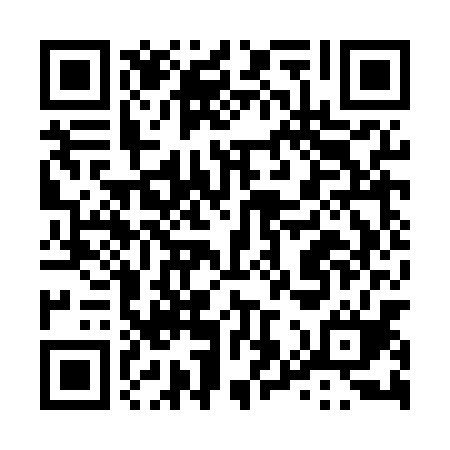 Ramadan times for Nowa Studnica, PolandMon 11 Mar 2024 - Wed 10 Apr 2024High Latitude Method: Angle Based RulePrayer Calculation Method: Muslim World LeagueAsar Calculation Method: HanafiPrayer times provided by https://www.salahtimes.comDateDayFajrSuhurSunriseDhuhrAsrIftarMaghribIsha11Mon4:234:236:1912:063:565:535:537:4312Tue4:204:206:1712:063:575:555:557:4513Wed4:184:186:1412:053:595:575:577:4714Thu4:154:156:1212:054:005:595:597:4915Fri4:124:126:1012:054:026:016:017:5116Sat4:104:106:0712:044:036:036:037:5317Sun4:074:076:0512:044:056:056:057:5518Mon4:044:046:0212:044:066:066:067:5719Tue4:024:026:0012:044:086:086:087:5920Wed3:593:595:5812:034:096:106:108:0221Thu3:563:565:5512:034:116:126:128:0422Fri3:533:535:5312:034:126:146:148:0623Sat3:503:505:5012:024:146:156:158:0824Sun3:483:485:4812:024:156:176:178:1025Mon3:453:455:4612:024:166:196:198:1326Tue3:423:425:4312:014:186:216:218:1527Wed3:393:395:4112:014:196:236:238:1728Thu3:363:365:3812:014:216:246:248:1929Fri3:333:335:3612:014:226:266:268:2230Sat3:303:305:3312:004:236:286:288:2431Sun4:274:276:311:005:257:307:309:261Mon4:244:246:291:005:267:327:329:292Tue4:214:216:2612:595:277:347:349:313Wed4:184:186:2412:595:297:357:359:344Thu4:154:156:2112:595:307:377:379:365Fri4:124:126:1912:585:317:397:399:396Sat4:084:086:1712:585:327:417:419:417Sun4:054:056:1412:585:347:437:439:448Mon4:024:026:1212:585:357:447:449:469Tue3:593:596:1012:575:367:467:469:4910Wed3:553:556:0712:575:387:487:489:51